Year 6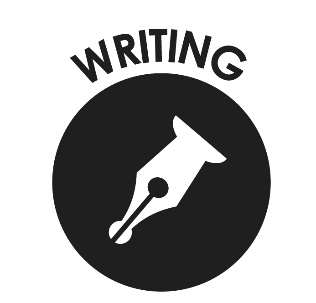 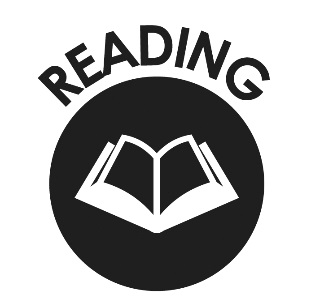 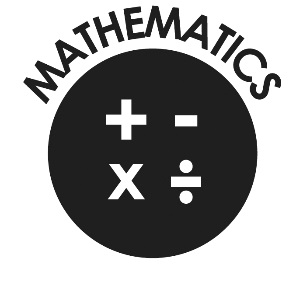 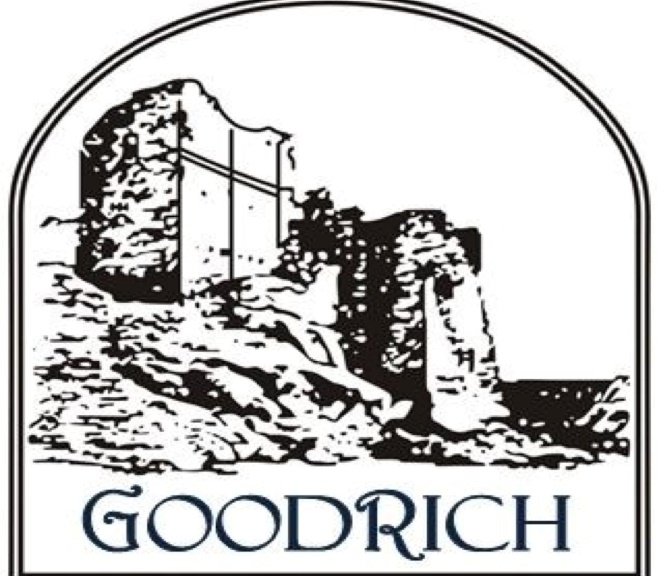 